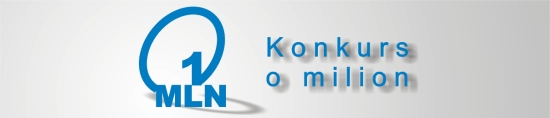 Zgłoszenie do Konkursu Wiedzy o NBP i polityce monetarnej Przesłanie zgłoszenia drogą elektroniczną stanowi jednocześnie akceptację wszystkich zapisów niniejszego regulaminu oraz potwierdzenie autentyczności danych wprowadzonych do formularza przez autora zgłoszenia.Wyrażam zgodę na przetwarzanie moich danych osobowych zawartych w zgłoszeniu dla potrzeb konkursu, zgodnie z ustawą z dnia 29 sierpnia 1997 roku o ochronie danych osobowych. (Dz. U. z 2002 r. Nr 101, poz. 926 z późn. zm.).Imię i nazwisko: Nr indeksu: Kierunek: Specjalność:Rok studiów:Typ studiów:  I st. stacjonarne  / I st. niestacjonalne (niepotrzebne usunąć) E-mail:Telefon: Data zgłoszenia ………………………………….. * wypełnia Koordynator